ФЕДЕРАЛЬНОЕ АГЕНТСТВО ЖЕЛЕЗНОДОРОЖНОГО ТРАНСПОРТА Федеральное государственное бюджетное образовательное учреждение высшего образования«Петербургский государственный университет путей сообщения Императора Александра I»(ФГБОУ ВО ПГУПС)Кафедра «Вагоны и вагонное хозяйство»РАБОЧАЯ ПРОГРАММАдисциплины«ПОДВИЖНОЙ СОСТАВ» Б1.В.ДВ.7.1по направлению 38.03.06 «Торговое дело» профиль «Коммерция»Форма обучения – очная, заочнаяКвалификация выпускника – бакалаврСанкт-Петербург2016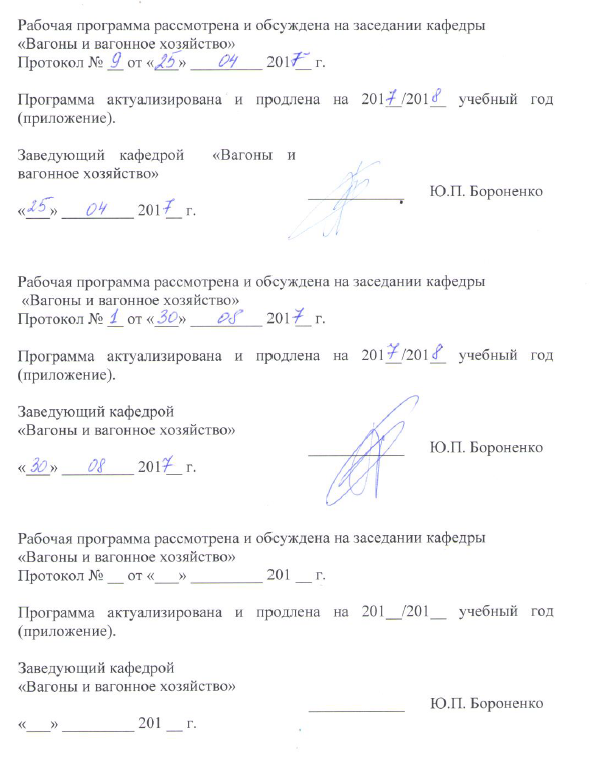 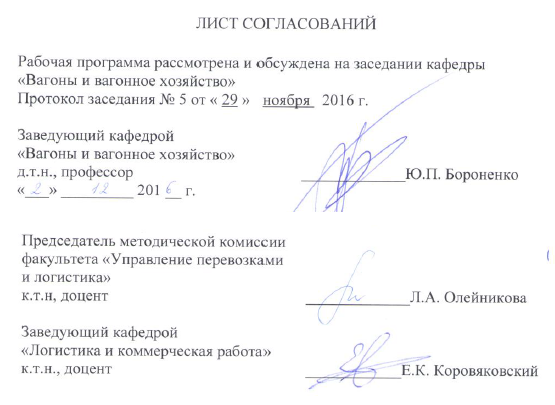 1 Цели и задачи дисциплиныРабочая программа составлена в соответствии с ФГОС ВО, утвержденным «12» 11 2015г., приказ № 1334 по направлению 38.03.06 «Торговое дело», по дисциплине «Подвижной состав».Целью изучения дисциплины «Подвижной состав» является обучение студентов основам конструкции вагонов; навыкам самостоятельного анализа с использованием возможностей персональных компьютеров условий и показателей работы подвижного состава.  Приобретение знаний, умений и навыков в области устройства, ремонта и содержания подвижного состава для применения их в профессиональной деятельности при эксплуатации железнодорожного транспорта.Для достижения поставленных целей решаются следующие задачи:изучение особенности конструкций подвижного составаизучение системы технического обслуживания и ремонта вагоноввнедрение современных средств контроля качества ремонта вагонов2 Перечень планируемых результатов обучения по дисциплине, соотнесенных с планируемыми результатами освоения основной профессиональной образовательной программыПланируемыми результатами обучения по дисциплине являются: приобретение знаний, умений, навыков и/или опыта деятельности.В результате освоения дисциплины обучающийся должен:Знать	типы подвижного состава и его узлов; основные  технические  подвижного состава и его узлов.Уметь	различать типы подвижного состава  и его узлы Владеть	нормативно-технической документацией по основным системам современных вагонов, информацией о развитии перевозок, о создании вагонов нового поколения, особенностях их конструкций и технического обслуживания в эксплуатации с учётом требований санитарной и экологической безопасности.В результате освоения дисциплины обучающийся должен обладать следующими общепрофессиональными компетенциями (ОПК): (ОПК-4) способностью осуществлять сбор, хранение, обработку и оценку информации необходимой для организации и управления профессиональной деятельностью (коммерческой, маркетинговой, рекламной, логистической, товароведной и (или торгово-технологической);	способностью применять основные методы и средства получения, хранения, переработки информации и работать с компьютером как со средством управления информацией;(ОПК-5) готовностью работать с технической документацией, необходимой для профессиональной деятельности (коммерческой, маркетинговой, рекламной, логистической, товароведной и (или) торгово-технологической) и проверять правильность ее оформления; 	(ПК-15) готовностью участвовать в выборе и формировании логистических цепей и схем в торговых организациях, способностью управлять логистическими процессами и изыскивать оптимальные логистические системы.3 Место дисциплины в структуре основной профессиональной образовательной программыДисциплина «Подвижной состав» (Б1.В.ДВ.7.1) относится к вариативной части и является дисциплиной по выбору.4 Объем дисциплины и виды учебной работыДля очной формы обучения: Для заочной формы обучения:Примечания: «Форма контроля знаний» – экзамен (Э), зачет (З), курсовой проект (КП), курсовая работа (КР), контрольная работа (КЛР).5 Содержание и структура дисциплины5.1 Содержание разделов дисциплины5.2 Разделы дисциплины и виды занятийДля очной формы обученияДля заочной формы обучения:6 Перечень учебно-методического обеспечения для самостоятельной работы, обучающихся по дисциплине7 Фонд оценочных средств для проведения текущего контроля успеваемости и промежуточной аттестации, обучающихся по дисциплинеФонд оценочных средств по дисциплине «Подвижной состав» является неотъемлемой частью рабочей программы и представлен отдельным документом, рассмотренным на заседании кафедры «Вагоны и вагонное хозяйство» и утвержденным заведующим кафедрой.8 Перечень основной и дополнительной учебной литературы, нормативно-правовой документации и других изданий, необходимых для освоения дисциплины8.1 Перечень основной учебной литературы, необходимой для освоения дисциплины1. Пеньшин Н.В. Общий курс транспорта: учебное пособие/ Н.В. Пеньшин. – Тамбов: Изд-во ФГБОУ ВПО «ТГТУ», 2012.-132 с.https://window.edu.ru/resource/215/80215/files/penshin.pdf/2. Конструирование и расчет вагонов. [Электронный ресурс] – Электрон.дан. – М.: УМЦ ЖДТ, 2011. – 680 с. Имеются экземпляры в отделах: всего 115: НБ (2), ОУЛ (113).3. Павлюкова Л.С. Конструкция, техническое обслуживание грузовых вагонов. [Электронный ресурс] - Электрон.дан. – М.: УМЦ ЖДТ, 2009. – 224 с. https://e.lanbook.com/book/59928/8.2 Перечень дополнительной учебной литературы, необходимой для освоения дисциплины1. Вагонное хозяйство [Текст]: учебник/В.А. Ивашов [и др.]; ред. П.А. Устич.-М.: Маршрут, 2003. – 559 с. Экзмпляры: всего 60: НБ (2), ОУл (58)2. Соколов М.М. Гносеология вагонов: курс лекций / М.М. Соколов, И.Г. Морчиладзе.- М.: ИБС-Холдинг, 2009. Экземпляры: ОУЛ (84).8.3 Перечень нормативно-правовой документации, необходимой для освоения дисциплины1. Российские железные дороги. Справочник. М.: Граница. - 2007. - 316 с.8.4 Другие издания, необходимые для освоения дисциплины1.	Подвижной состав. [Электронный учебно-методический комплекс]: учебно-методический комплекс / ПГУПС. - СПб: ПГУПС, 2009. Адрес сайта http://pgups.com.2. Организация ремонта пассажирских вагонов нового поколения- учебное пособие М.Д. Александров, В.А. Дубинский.- СПб.: ПГУПС, 2012.3. Тележки грузовых вагонов - учебное пособие И.Г. Морчиладзе,            М.М. Соколов СПб.: ПГУПС, 2010. 9 Перечень ресурсов информационно-телекоммуникационной сети «Интернет», необходимых для освоения дисциплиныЛичный кабинет обучающегося и электронная информационно-образовательная среда Петербургского государственного университета путей сообщения Императора Александра I [Электронный ресурс]. Режим доступа:  http://sdo.pgups.ru www.eng.rzd.ruwww.dir.academic.ruwww.atxp.org.index.phpwww.rzd-partner.ru/www.rzd-expo.ru/www.s-zta.ru/10 Методические указания для обучающихся по освоению дисциплиныПорядок изучения дисциплины следующий:Освоение разделов дисциплины производится в порядке, приведенном в разделе 5 «Содержание и структура дисциплины». Обучающийся должен освоить все разделы дисциплины с помощью учебно-методического обеспечения, приведенного в разделах 6, 8 и 9 рабочей программы. Для формирования компетенций обучающийся должен представить выполненные типовые контрольные задания или иные материалы, необходимые для оценки знаний, умений, навыков и (или) опыта деятельности, предусмотренные текущим контролем (см. фонд оценочных средств по дисциплине).По итогам текущего контроля по дисциплине, обучающийся должен пройти промежуточную аттестацию (см. фонд оценочных средств по дисциплине).11 Перечень информационных технологий, используемых при осуществлении образовательного процесса по дисциплине, включая перечень программного обеспечения и информационных справочных системПеречень информационных технологий, используемых при осуществлении образовательного процесса по дисциплине:технические средства (компьютерная техника, наборы демонстрационного оборудования); методы обучения с использованием информационных технологий (демонстрация мультимедийных материалов и т.д.);электронная информационно-образовательная среда Петербургского государственного университета путей сообщения Императора Александра I [Электронный ресурс]. Режим доступа:  http://sdo.pgups.ru.Дисциплина обеспечена необходимым комплектом лицензионного программного обеспечения, установленного на технических средствах, размещенных в специальных помещениях и помещениях для самостоятельной работы: операционная система Windows, MS Office.12 Описание материально-технической базы, необходимой для осуществления образовательного процесса по дисциплинеМатериально-техническая база кафедры «Вагоны и вагонное хозяйство» обеспечивает проведение всех видов учебных занятий, предусмотренных учебным планом по направлению 38.03.06 «Торговое дело» профиль «Коммерция» и соответствует действующим санитарным и противопожарным нормам и правилам.Она включает в себя:Учебную лабораторию «Динамика вагонов» (ауд. 4-001), оснащенную учебно-лабораторной мебелью, лабораторными стендами. Специализированную лекционную аудиторию (ауд. 4-306), оснащенную учебной мебелью, мультимедийными комплексами (компьютер, видеомагнитофон, видеокамера, проектор, настенный экран, система аудиотрансляции). Вместительность лекционных аудитории – 100 чел. 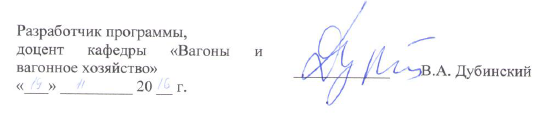 Вид учебной работыВсего часовСеместрВид учебной работыВсего часов4Контактная работа (по видам учебных занятий)3232В том числе:  лекции (Л)1616  практические занятия (ПЗ)-- лабораторные работы (ЛР)1616Самостоятельная работа (СРС) (всего)3131Контроль --Форма контроля знанийЗачётКПЗачётКПФорма контроля знанийЗачётКПЗачётКПОбщая трудоёмкость: час / з.е.72/272/2Вид учебной работыВсего часовСеместрВид учебной работыВсего часов3Контактная работа (по видам учебных занятий)88В том числе:лекции (Л)44  практические занятия (ПЗ)44  лабораторные работы (ЛР)--Самостоятельная работа (СРС) (всего)6060Контроль 44Форма контроля знанийЗачётКПЗачётКПФорма контроля знанийЗачётКПЗачётКПОбщая трудоёмкость: час / з.е.72/272/2№п/пНаименование раздела дисциплиныСодержание раздела1Особенности конструкции всех типов вагонов.Модуль 1Классификация вагонов. Изучаются основные типы вагонов, их технические характеристики, возможность перевозки основной номенклатуры грузов.2Ходовые части вагонов. Особенности конструкций тележек всех типов вагонов, в том числе вагонов нового поколения.Модуль 2Тележки грузовых и пассажирских вагонов, особенности конструкций тележек вагонов нового поколения.3Колесные пары вагонов. Конструкция, неисправности и диагностика. Конструкции буксовых узлов вагонов. Внедрение кассетных подшипников.  Модуль 3Изучение основных элементов конструкции колесных пар всех типов вагонов, буксовых узлов. Особенности конструкции подшипников кассетного типа. 4Особенности и устройство платформ, полувагонов,  вагонов хопперов  рефрижераторных вагонов. Тормозное оборудование вагонов.Модуль 4Изучение конструкции, устройств погрузки и выгрузки. Тормозное оборудование вагонов всех типов. 5Ударно-тяговые устройства вагонов. Внедрение полужестких автосцепок.Модуль 5Конструкции автосцепок, поглощающих аппаратов вагонов всех типов. Развитие ударно-тяговых устройств Внедрение полужестких автосцепок.6Система технического обслуживания и ремонта вагонов. Подготовка вагонов к перевозкам.Модуль 6Развитие систем технического обслуживания и ремонта грузовых и пассажирских вагонов. Особенности технологических процессов подготовки вагонов к перевозкам.№п/пНаименование разделов дисциплиныЛПЗЛРСРС1234561Основные сборочные единицы вагонов, их функциональное назначение с учетом современных требований.2222Ходовые части вагонов. Особенности конструкций тележек всех типов вагонов, в том числе вагонов нового поколения.4463Колесные пары вагонов. Конструкция, неисправности и  диагностика.Конструкции буксовых узлов вагонов. Внедрение кассетных подшипников.  2284Особенности и устройство платформ, полувагонов,  вагонов хопперов  рефрижераторных вагонов. Тормозное оборудование вагонов.4485Ударно-тяговые устройства вагонов. Внедрение полужестких автосцепок.2266Система технического обслуживания и ремонта вагонов. Подготовка вагонов к перевозкам.221Итого:161631№п/пНаименование разделов дисциплиныЛПЗЛРСРС1234561Основные сборочные единицы вагонов, их функциональное назначение с учетом современных требований.0,50,542Ходовые части вагонов. Особенности конструкций тележек всех типов вагонов, в том числе вагонов нового поколения.0,50,5103Колесные пары вагонов. Конструкция, неисправности и  диагностика.Конструкции буксовых узлов вагонов. Внедрение кассетных подшипников.  0,50,5104Ударно-тяговые устройства вагонов. Внедрение полужестких автосцепок.0,50,5125Ударно-тяговые устройства вагонов. Внедрение полужестких автосцепок.11126Система технического обслуживания и ремонта вагонов. Подготовка вагонов к перевозкам.1112Итого:4460№п/пНаименование разделаПеречень учебно-методического обеспечения1Основные сборочные единицы вагонов, их функциональное назначение с учетом современных требований.1. Пеньшин Н.В. Общий курс транспорта: учебное пособие/ Н.В. Пеньшин. – Тамбов: Изд-во ФГБОУ ВПО «ТГТУ», 2012.-132 с.https://window.edu.ru/resource/215/80215/files/penshin.pdf/2. Конструирование и расчет вагонов. [Электронный ресурс] – Электрон.дан. – М.: УМЦ ЖДТ, 2011. – 680 с. Имеются экземпляры в отделах: всего 115: НБ (2), ОУЛ (113).3. Чурков Н.А. Генезис вагоностроения: учебное пособие для студентов специальности 190300 «Подвижной состав железных дорог», квалификация (степень) специалист, специализация №2 «Вагоны»/Н.А. Чурков,  М.М. Соколов,  И.Г. Морчиладзе; ред.: С.М. Резер,  Г.С. Дугин; ПГУПС.- Москва: ВИНИТИ РАН,  2013. – 280 с. Имеются экземпляры в отделах: ОУЛ (48).4. Гончаров А.И. Организация работы транспорта во внешнеэкономической сфере [Текст]: учебное пособие / А. И. Гончаров, Е. К. Коровяковский, Ю. В. Коровяковская. - Санкт-Петербург: ПГУПС, 2013. Имеются экземпляры в отделах: ОУЛ (30).5. Павлюкова Л.С. Конструкция, техническое обслуживание грузовых вагонов. [Электронный ресурс] - Электрон.дан. – М.: УМЦ ЖДТ, 2009. – 224 с. https://e.lanbook.com/book/59928/6. Соколов М.М. Архитектоника грузовых вагонов: учебное пособие для работников ж. д. транспорта/ М.М. Соколов, А.В. Третьяков, И.Г. Морчиладзе. – М.: ИБС-Холдинг. 2006. Экземпляры всего: 13, НБ (3), ОУЛ (10).7. Чачина О.Г., Шагинян С.Г. Факторы и механизм развития олигопольного взаимодействия операторов железнодорожного грузового подвижного состава. [Электронный ресурс]/ О.Г. Чачина, С.Г. Шагинян. – Электрон. Дан. – М.: УМЦ ЖДТ, 2011. – 176 с.8. Вагонное хозяйство [Текст]: учебник/В.А. Ивашов [и др.]; ред. П.А. Устич.-М.: Маршрут, 2003. – 559 с. Экзмпляры: всего 60: НБ (2), ОУл (58)9. Соколов М.М. Гносеология вагонов: курс лекций / М.М. Соколов, И.Г. Морчиладзе.- М.: ИБС-Холдинг, 2009. Экземпляры: ОУЛ (84).2Ходовые части вагонов. Особенности конструкций тележек всех типов вагонов, в том числе вагонов нового поколения.1. Пеньшин Н.В. Общий курс транспорта: учебное пособие/ Н.В. Пеньшин. – Тамбов: Изд-во ФГБОУ ВПО «ТГТУ», 2012.-132 с.https://window.edu.ru/resource/215/80215/files/penshin.pdf/2. Конструирование и расчет вагонов. [Электронный ресурс] – Электрон.дан. – М.: УМЦ ЖДТ, 2011. – 680 с. Имеются экземпляры в отделах: всего 115: НБ (2), ОУЛ (113).3. Чурков Н.А. Генезис вагоностроения: учебное пособие для студентов специальности 190300 «Подвижной состав железных дорог», квалификация (степень) специалист, специализация №2 «Вагоны»/Н.А. Чурков,  М.М. Соколов,  И.Г. Морчиладзе; ред.: С.М. Резер,  Г.С. Дугин; ПГУПС.- Москва: ВИНИТИ РАН,  2013. – 280 с. Имеются экземпляры в отделах: ОУЛ (48).4. Гончаров А.И. Организация работы транспорта во внешнеэкономической сфере [Текст]: учебное пособие / А. И. Гончаров, Е. К. Коровяковский, Ю. В. Коровяковская. - Санкт-Петербург: ПГУПС, 2013. Имеются экземпляры в отделах: ОУЛ (30).5. Павлюкова Л.С. Конструкция, техническое обслуживание грузовых вагонов. [Электронный ресурс] - Электрон.дан. – М.: УМЦ ЖДТ, 2009. – 224 с. https://e.lanbook.com/book/59928/6. Соколов М.М. Архитектоника грузовых вагонов: учебное пособие для работников ж. д. транспорта/ М.М. Соколов, А.В. Третьяков, И.Г. Морчиладзе. – М.: ИБС-Холдинг. 2006. Экземпляры всего: 13, НБ (3), ОУЛ (10).7. Чачина О.Г., Шагинян С.Г. Факторы и механизм развития олигопольного взаимодействия операторов железнодорожного грузового подвижного состава. [Электронный ресурс]/ О.Г. Чачина, С.Г. Шагинян. – Электрон. Дан. – М.: УМЦ ЖДТ, 2011. – 176 с.8. Вагонное хозяйство [Текст]: учебник/В.А. Ивашов [и др.]; ред. П.А. Устич.-М.: Маршрут, 2003. – 559 с. Экзмпляры: всего 60: НБ (2), ОУл (58)9. Соколов М.М. Гносеология вагонов: курс лекций / М.М. Соколов, И.Г. Морчиладзе.- М.: ИБС-Холдинг, 2009. Экземпляры: ОУЛ (84).3Колесные пары вагонов. Конструкция, неисправности и  диагностика.Конструкции буксовых узлов вагонов. Внедрение кассетных подшипников.  1. Пеньшин Н.В. Общий курс транспорта: учебное пособие/ Н.В. Пеньшин. – Тамбов: Изд-во ФГБОУ ВПО «ТГТУ», 2012.-132 с.https://window.edu.ru/resource/215/80215/files/penshin.pdf/2. Конструирование и расчет вагонов. [Электронный ресурс] – Электрон.дан. – М.: УМЦ ЖДТ, 2011. – 680 с. Имеются экземпляры в отделах: всего 115: НБ (2), ОУЛ (113).3. Чурков Н.А. Генезис вагоностроения: учебное пособие для студентов специальности 190300 «Подвижной состав железных дорог», квалификация (степень) специалист, специализация №2 «Вагоны»/Н.А. Чурков,  М.М. Соколов,  И.Г. Морчиладзе; ред.: С.М. Резер,  Г.С. Дугин; ПГУПС.- Москва: ВИНИТИ РАН,  2013. – 280 с. Имеются экземпляры в отделах: ОУЛ (48).4. Гончаров А.И. Организация работы транспорта во внешнеэкономической сфере [Текст]: учебное пособие / А. И. Гончаров, Е. К. Коровяковский, Ю. В. Коровяковская. - Санкт-Петербург: ПГУПС, 2013. Имеются экземпляры в отделах: ОУЛ (30).5. Павлюкова Л.С. Конструкция, техническое обслуживание грузовых вагонов. [Электронный ресурс] - Электрон.дан. – М.: УМЦ ЖДТ, 2009. – 224 с. https://e.lanbook.com/book/59928/6. Соколов М.М. Архитектоника грузовых вагонов: учебное пособие для работников ж. д. транспорта/ М.М. Соколов, А.В. Третьяков, И.Г. Морчиладзе. – М.: ИБС-Холдинг. 2006. Экземпляры всего: 13, НБ (3), ОУЛ (10).7. Чачина О.Г., Шагинян С.Г. Факторы и механизм развития олигопольного взаимодействия операторов железнодорожного грузового подвижного состава. [Электронный ресурс]/ О.Г. Чачина, С.Г. Шагинян. – Электрон. Дан. – М.: УМЦ ЖДТ, 2011. – 176 с.8. Вагонное хозяйство [Текст]: учебник/В.А. Ивашов [и др.]; ред. П.А. Устич.-М.: Маршрут, 2003. – 559 с. Экзмпляры: всего 60: НБ (2), ОУл (58)9. Соколов М.М. Гносеология вагонов: курс лекций / М.М. Соколов, И.Г. Морчиладзе.- М.: ИБС-Холдинг, 2009. Экземпляры: ОУЛ (84).4Особенности и устройство платформ, полувагонов,  вагонов хопперов  рефрижераторных вагонов. Тормозное оборудование вагонов.1. Пеньшин Н.В. Общий курс транспорта: учебное пособие/ Н.В. Пеньшин. – Тамбов: Изд-во ФГБОУ ВПО «ТГТУ», 2012.-132 с.https://window.edu.ru/resource/215/80215/files/penshin.pdf/2. Конструирование и расчет вагонов. [Электронный ресурс] – Электрон.дан. – М.: УМЦ ЖДТ, 2011. – 680 с. Имеются экземпляры в отделах: всего 115: НБ (2), ОУЛ (113).3. Чурков Н.А. Генезис вагоностроения: учебное пособие для студентов специальности 190300 «Подвижной состав железных дорог», квалификация (степень) специалист, специализация №2 «Вагоны»/Н.А. Чурков,  М.М. Соколов,  И.Г. Морчиладзе; ред.: С.М. Резер,  Г.С. Дугин; ПГУПС.- Москва: ВИНИТИ РАН,  2013. – 280 с. Имеются экземпляры в отделах: ОУЛ (48).4. Гончаров А.И. Организация работы транспорта во внешнеэкономической сфере [Текст]: учебное пособие / А. И. Гончаров, Е. К. Коровяковский, Ю. В. Коровяковская. - Санкт-Петербург: ПГУПС, 2013. Имеются экземпляры в отделах: ОУЛ (30).5. Павлюкова Л.С. Конструкция, техническое обслуживание грузовых вагонов. [Электронный ресурс] - Электрон.дан. – М.: УМЦ ЖДТ, 2009. – 224 с. https://e.lanbook.com/book/59928/6. Соколов М.М. Архитектоника грузовых вагонов: учебное пособие для работников ж. д. транспорта/ М.М. Соколов, А.В. Третьяков, И.Г. Морчиладзе. – М.: ИБС-Холдинг. 2006. Экземпляры всего: 13, НБ (3), ОУЛ (10).7. Чачина О.Г., Шагинян С.Г. Факторы и механизм развития олигопольного взаимодействия операторов железнодорожного грузового подвижного состава. [Электронный ресурс]/ О.Г. Чачина, С.Г. Шагинян. – Электрон. Дан. – М.: УМЦ ЖДТ, 2011. – 176 с.8. Вагонное хозяйство [Текст]: учебник/В.А. Ивашов [и др.]; ред. П.А. Устич.-М.: Маршрут, 2003. – 559 с. Экзмпляры: всего 60: НБ (2), ОУл (58)9. Соколов М.М. Гносеология вагонов: курс лекций / М.М. Соколов, И.Г. Морчиладзе.- М.: ИБС-Холдинг, 2009. Экземпляры: ОУЛ (84).5Ударно-тяговые устройства вагонов. Внедрение полужестких автосцепок.1. Пеньшин Н.В. Общий курс транспорта: учебное пособие/ Н.В. Пеньшин. – Тамбов: Изд-во ФГБОУ ВПО «ТГТУ», 2012.-132 с.https://window.edu.ru/resource/215/80215/files/penshin.pdf/2. Конструирование и расчет вагонов. [Электронный ресурс] – Электрон.дан. – М.: УМЦ ЖДТ, 2011. – 680 с. Имеются экземпляры в отделах: всего 115: НБ (2), ОУЛ (113).3. Чурков Н.А. Генезис вагоностроения: учебное пособие для студентов специальности 190300 «Подвижной состав железных дорог», квалификация (степень) специалист, специализация №2 «Вагоны»/Н.А. Чурков,  М.М. Соколов,  И.Г. Морчиладзе; ред.: С.М. Резер,  Г.С. Дугин; ПГУПС.- Москва: ВИНИТИ РАН,  2013. – 280 с. Имеются экземпляры в отделах: ОУЛ (48).4. Гончаров А.И. Организация работы транспорта во внешнеэкономической сфере [Текст]: учебное пособие / А. И. Гончаров, Е. К. Коровяковский, Ю. В. Коровяковская. - Санкт-Петербург: ПГУПС, 2013. Имеются экземпляры в отделах: ОУЛ (30).5. Павлюкова Л.С. Конструкция, техническое обслуживание грузовых вагонов. [Электронный ресурс] - Электрон.дан. – М.: УМЦ ЖДТ, 2009. – 224 с. https://e.lanbook.com/book/59928/6. Соколов М.М. Архитектоника грузовых вагонов: учебное пособие для работников ж. д. транспорта/ М.М. Соколов, А.В. Третьяков, И.Г. Морчиладзе. – М.: ИБС-Холдинг. 2006. Экземпляры всего: 13, НБ (3), ОУЛ (10).7. Чачина О.Г., Шагинян С.Г. Факторы и механизм развития олигопольного взаимодействия операторов железнодорожного грузового подвижного состава. [Электронный ресурс]/ О.Г. Чачина, С.Г. Шагинян. – Электрон. Дан. – М.: УМЦ ЖДТ, 2011. – 176 с.8. Вагонное хозяйство [Текст]: учебник/В.А. Ивашов [и др.]; ред. П.А. Устич.-М.: Маршрут, 2003. – 559 с. Экзмпляры: всего 60: НБ (2), ОУл (58)9. Соколов М.М. Гносеология вагонов: курс лекций / М.М. Соколов, И.Г. Морчиладзе.- М.: ИБС-Холдинг, 2009. Экземпляры: ОУЛ (84).6Система технического обслуживания и ремонта вагонов. Подготовка вагонов к перевозкам.1. Пеньшин Н.В. Общий курс транспорта: учебное пособие/ Н.В. Пеньшин. – Тамбов: Изд-во ФГБОУ ВПО «ТГТУ», 2012.-132 с.https://window.edu.ru/resource/215/80215/files/penshin.pdf/2. Конструирование и расчет вагонов. [Электронный ресурс] – Электрон.дан. – М.: УМЦ ЖДТ, 2011. – 680 с. Имеются экземпляры в отделах: всего 115: НБ (2), ОУЛ (113).3. Чурков Н.А. Генезис вагоностроения: учебное пособие для студентов специальности 190300 «Подвижной состав железных дорог», квалификация (степень) специалист, специализация №2 «Вагоны»/Н.А. Чурков,  М.М. Соколов,  И.Г. Морчиладзе; ред.: С.М. Резер,  Г.С. Дугин; ПГУПС.- Москва: ВИНИТИ РАН,  2013. – 280 с. Имеются экземпляры в отделах: ОУЛ (48).4. Гончаров А.И. Организация работы транспорта во внешнеэкономической сфере [Текст]: учебное пособие / А. И. Гончаров, Е. К. Коровяковский, Ю. В. Коровяковская. - Санкт-Петербург: ПГУПС, 2013. Имеются экземпляры в отделах: ОУЛ (30).5. Павлюкова Л.С. Конструкция, техническое обслуживание грузовых вагонов. [Электронный ресурс] - Электрон.дан. – М.: УМЦ ЖДТ, 2009. – 224 с. https://e.lanbook.com/book/59928/6. Соколов М.М. Архитектоника грузовых вагонов: учебное пособие для работников ж. д. транспорта/ М.М. Соколов, А.В. Третьяков, И.Г. Морчиладзе. – М.: ИБС-Холдинг. 2006. Экземпляры всего: 13, НБ (3), ОУЛ (10).7. Чачина О.Г., Шагинян С.Г. Факторы и механизм развития олигопольного взаимодействия операторов железнодорожного грузового подвижного состава. [Электронный ресурс]/ О.Г. Чачина, С.Г. Шагинян. – Электрон. Дан. – М.: УМЦ ЖДТ, 2011. – 176 с.8. Вагонное хозяйство [Текст]: учебник/В.А. Ивашов [и др.]; ред. П.А. Устич.-М.: Маршрут, 2003. – 559 с. Экзмпляры: всего 60: НБ (2), ОУл (58)9. Соколов М.М. Гносеология вагонов: курс лекций / М.М. Соколов, И.Г. Морчиладзе.- М.: ИБС-Холдинг, 2009. Экземпляры: ОУЛ (84).